1635  KOSGEB Destekleri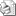 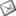 Sayı: 2009 / 1635İLGİ   : TESK’in 23.09.2009 tarih, AR.GE.GK.64.09/2586 / 4797 sayı, 60 no.lu genelgesiBilindiği üzere, Küçük ve Orta Ölçekli Sanayi Geliştirme ve Destekleme İdaresi (KOSGEB) desteklerinden, imalat sanayi yanında hizmet sektörünün de yararlanabilmesi için KOSGEB Kanunu Mayıs 2009’da değiştirilmiştir.Hizmet sektöründe yer alan esnaf ve sanatkarlarımızın KOSGEB desteklerinden yararlanmasının önünü açacak olan ve bir an önce çıkarılması yönünde Konfederasyonumuzca girişimlerde bulunulan Bakanlar Kurulu Kararı, 18/09/2009 tarih, 27353 sayılı Resmi Gazetede yayımlanarak yürürlüğe girmiştir. Söz konusu Bakanlar Kurulu Kararı, ilgili Yönetmelik ile desteklerden yararlanacak meslekleri kapsayan liste Birliğimizin www.iesob.org.tr internet adresinde yer almaktadır.Bundan sonraki süreçte KOSGEB destekleri programları, Konfederasyonumuzun Genel Başkan düzeyinde temsil edildiği KOSGEB İcra Kurulunda ele alınacak ve onaylanarak yürürlüğe konulacaktır.Hizmet sektöründeki esnaf ve sanatkarlarımızın yararlanabileceği programların bir an önce kullanıma açılması yönünde yoğun çaba ve çalışmaların da devam ettiği Konfederasyonumuzun ilgide kayıtlı genelgesi ile Birliğimize bildirilmiş olup, kısa sürede Cansuyu Destek Paketine benzer programlar uygulamaya konulacağı da belirtilmiştir.Bilgilerinizi ve gereğini rica ederiz.Özcan KILKIŞ                                                                                               Hilmi KURTOĞLUGenel Sekreter                                                                                                  Başkan VekiliEk1- Bankalar Kurulu Kararı (1 Adet - 2 Sayfa)Ek2- Yönetmelik (1 Adet - 2 Sayfa)Ek3- NACE Kodları Listesi (1 Adet - 16 Sayfa) 